Links μαθημάτων  Erasmus studies που διδάσκονται στα αγγλικά στα Ιδρύματα υποδοχής Για συμπλήρωση του online learning agreement (OLA) https://learning-agreement.eu/To ΠαΔΑ αναφέρεται στην εφαρμογή Erasmus dashboard ως Panepistimio Dytikis AttikisΡουμανία, Sibiu, Lucian Blaga University of Sibiu RO SIBIU01http://international.ulbsibiu.ro/index.php/university-curricula/#CURRICULA OF THE "LUCIAN BLAGA" UNIVERSITY OF SIBIUFaculty of Agricultural Sciences, Food Industry and Enviromental ProtectionBa Studies: 
- Biotechnologies for Food Industry 
- Control and Survey of Foods 
- Engineering and Environmental Protection in Agriculture 
- Food Products Engineering 
- Hotel, Catering and Tourism Management and Engineering 
- Montanology 

Ma Studies: 
- Food Quality and Safety Assurance 
- Management of Modern Food ProcessingAt the Lucian Blaga University, there is a MANDATORY rule for the Erasmus incoming students, to obtain 12 credits from the 30 credits by choosing some courses from those presented below. Please consider this request by preparing the learning agreement.Πορτογαλία, Viano do Castello, IPVChttp://internacional.ipvc.pt/en/node/264 (επιλογή μαθημάτων όχι από 4ο και 5ο εξάμηνο γιατί διδάσκονται σε άλλο μέρος) δηλ επιλογές μαθημάτων μόνο από 1ο,2ο,3ο και 6ο εξάμηνο του προγράμματος σπουδών.Some classes are tutorial and the Professors teach the classes in Portuguese as well as in English. The practical classes are explained to ERASMUS students in English.The exams are translated and the students do it in English.The course is Food Engineering.The study program:1st semesterMathematics 6ECTSPhysics  6ECTSChemistry 6ECTSBiology and Biochemistry 6ECTSIntroduction to Industrial Processes 6ECTS 2nd semesterFood Chemistry Laboratories 6ECTSFood microbiology laboratories 6ECTSSensory analysis and rheology laboratories 6ECTSUnit Operations 6ECTSAlgebra and Statistics 6ECTS 3rd semesterDairy Technologies 6ECTSDairy Quality Analysis and Control 6ECTSWine and other Alcoholic Beverages Technologies 6ECTSAnalysis and Quality Control of Wine and Other Alcoholic Beverages 6ECTS6th SemesterFood Process Design 6ECTSTreatment of Effluents and Waste 6ECTSFood Safety Management Systems 6ECTSEmerging coatings and technologies 6ECTSIndustry and Food Innovation 6ECTSProject in Food Engineering 6ECTSΠολωνία, Warmia Mazury in OlsztynCourse Catalogue - Faculty of Food Sciences (uwm.edu.pl)Warmia Mazury Olsztyn/Poland http://www.site.uwm.edu.pl/en/study-at-uwm/course-catalogue/course-catalogue-faculty-of-food-sciencesΛιθουανία, Klaipeda state university of applied science (09)https://www.kvk.lt/en/erasmus/incoming-students/subjects-in-english/faculty-of-technology/Ουγγαρία, Szegedhttp://www2.u-szeged.hu/erasmus/kurzusok/2021_2022/20_12_20_courses_faculty_of_engineering_erasmus_2021_2022.pdfOυγγαρία DebrecenBSc https://mek.unideb.hu/en/node/461, https://edu.unideb.hu/p/food-engineering-bsc MSc https://mek.unideb.hu/en/node/462, https://edu.unideb.hu/p/food-safety-and-quality-engineering-mscΒλέπε: curriculum και όλα τα μαθήματα διδάσκονται στα αγγλικά (θυμίζω ότι τα μονά 1,3,5 προσφέρονται στο χειμερινό εξάμηνο και τα ζυγά 2,4,6 στο εαρινό τους εξάμηνο)  Γαλλία, AGRO3 (Lille, Lyon, Toulouse)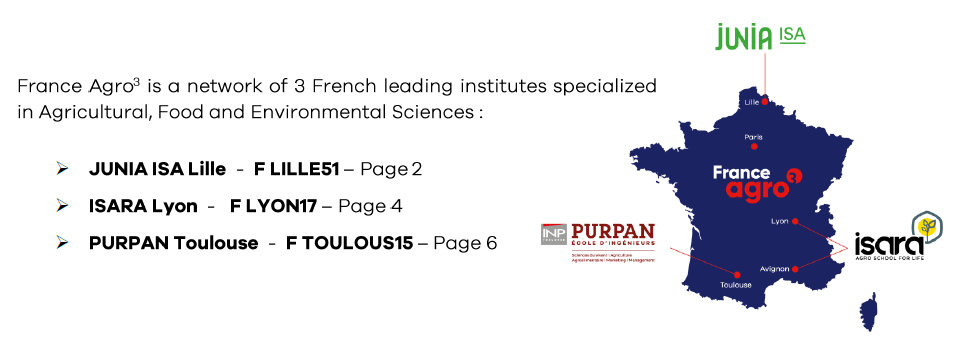 Isara Lyon: Food Sciences and the management of food industries: https://isara.fr/en/how-to-apply/exchange-programmes/academic-semesters/food-sciences-and-the-management-of-food-industries/Toulouse: International Bachelor certificate (IBC) courses: https://www.purpan.fr/wp-content/uploads/2021/01/exchange_student_purpan_2021-2022_courses-ibc-v1.pdfToulouse: Global Semester (spring only): https://www.purpan.fr/wp-content/uploads/2021/01/exchange_student_purpan_2021-2022_courses-global-semester-v1.pdfΙσπανία, Βαρκελώνη UPChttps://esab.upc.edu/ca/mobilitat/incoming-students-1/llenguesΙσπανία, ELCHE, UMH Universitata Miguel Hernandezhttps://www.umh.es/contenido/Estudios/:tit_g_274_K1/datos_en.htmlΙσπανία, Leon https://www.unileon.es/files/English%20Friendly%202019-2020%20%2830-07-19%29%20Ingl%C3%A9s.pdf.Περιεχόμενο μαθημάτων Leon (στα Ισπανικά) https://www.unileon.es/estudiantes/oferta-academica/grados/grado-en-ciencia-y-tecnologia-de-los-alimentos/plan-estudios?id=0107126&cursoa=2022Ισπανία, University of Extramadura, BedajozTουρκία, Yeditepe University, Kωσταντινούπολη -IstanbulΓαλλία - Angers -ESA (Ecole superieure d agricultures) F ANGERS08Πληροφορίες και Erasmus αιτήσεις https://olage.groupe-esa.com/international-exchange-students-programs/exchange-semesters/exchange-student και επιλέγουμε με κλικ από τα παρακάτωBACHELOR LEVEL: Vocational Bachelor (Year 3):Plant Production – Minor in Plant Breeding and Experimentation (program description) – SPRING SEMESTER ONLYInnovation and Transformation of local food products (program description) – SPRING SEMESTER ONLYΔηλ ο κατάλογος μαθημάτων εμφανίζεται στις σελ 2 και 3 αλλά τεχνικά δεν ανταποκρίνεται ο σύνδεσμος file:///C:/Users/user/AppData/Local/Temp/2021-22%20Incoming%20Mobility_Undergraduate%20programs.pdfΓερμανία, Hochschule Trier, Food TechnologyA Προσφέρονται στα Αγγλικά τα παρακάτω μαθήματα από το πρόγραμμα σπουδώνSummersemester:•         Unit Operations (Emulsification, Filtration, Crystallisation): In this subject student need to give two presentations on subjects concerning unit operations in Food Science. The subjects are selected on their own. One presentation is usually held in German, the second one in English. If a student from abroad is also joining, both presentations will be held in English•         Applied statistics in Sciences (Seminar will be held when more than 3 students are interested).•         Produktdesign (both: German and English possible. Comparable with unit operations)Food Science in everyday life (Seminar)Wintersemester:•         Applied statistics in Sciences (This subject is now given in German. If more than 3 students from abroad are interested, additionally a seminar will start in English)•         Food Science in everyday life (Seminar)All other modules are taught exclusively in German. Β Ειδικό νέο πρόγραμμα για ξένους φοιτητές (εαρινό εξάμηνο)Study Semester "Food Economy and Process Technology" (hochschule-trier.de)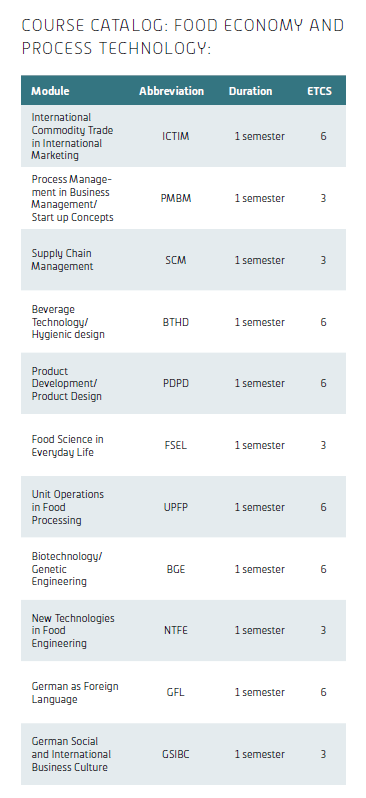 Γαλλία, Lille – Polytech IUT F LILLE 103 (ήταν 01)Βέλγιο, Odisse University of Applied Science, Faculty (cluster): Biotechnology, Dept (Programme): Agro- and biotechnology) at Campus Sint-Niklaas Συνδυαστικά: Πτυχιακή 9ECTS και πρακτική 15ECTS  (συνήθως σε βιομηχανία τροφίμων)The only Erasmus courses Odisee programme can offer is in a traineeship programme and/or bachelor’s thesis (in enlgish). The courses below are taught in Local Language:    Ισπανία Elche St MiguelELCHE/Spain https://internacional.umh.es/files/2022/05/Courses-taught-in-English_22_23-1.pdf  Links μαθημάτων Erasmus studies που διδάσκονται στην τοπική Γλώσσα:Ισπανία, ΒαρκελώνηΠλήρες πρόγραμμα σπουδών στα Ισπανικά (ή Καταλανικά)https://www.upc.edu/en/bachelors/food-engineering-castelldefels-esabΙσπανία, Μαδρίτη, Juan Rey Carlos (μόνο στα Ισπανικά)https://www.urjc.es/estudios/grado/584-ciencia-y-tecnologia-de-los-alimentos#plan-de-estudiosΙσπανία LeonThe best choice for your students would be to attend the courses in Spanish (study plan: https://www.unileon.es/estudiantes/estudiantes-grado/oferta-de-estudios/planes?titula=0107). Therefore, it would be strongly recommended that your students get a Spanish language certificate, such as B1 level, in order to follow properly the lecturesΓερμανία, Trierhttps://www.hochschule-trier.de/hauptcampus/bauen-plus-leben/fachrichtung-lebensmitteltechnik/studium/studiengaenge/lebensmitteltechnologie-bengΓερμανία, Berliner Hochschule für Technology – Lebensmitteltechnology (BSc) https://www.bht-berlin.de/b-ltOral Communication Romanian Language - 4 ECTSRomanian Culture and Civilization - 4 ECTSIntroduction to Accounting and Finance - 4 ECTSEngineering Essentials - 3 ECTSLegal Protection of Human Rights at National, European and International Level - 3 ECTSText – Theatre – Film. Interdisciplinary Approaches -3 ECTSInterdisciplinary Coordinates of Bioethics - 4 ECTSInteractions between the Human Society and Ecological Systems - 4 ECTSUnderstanding the Social Environment. Theories, Methods and Practice - 3 ECTSBiotechnology – An Introductory Course - 3 ECTSAn Introduction to Romanian Orthodoxy in the Context of World Orthodoxy - 3 ECTSIsa Lille: Master of Food Science: https://www.isa-lille.com/academics/master-programs/food-science/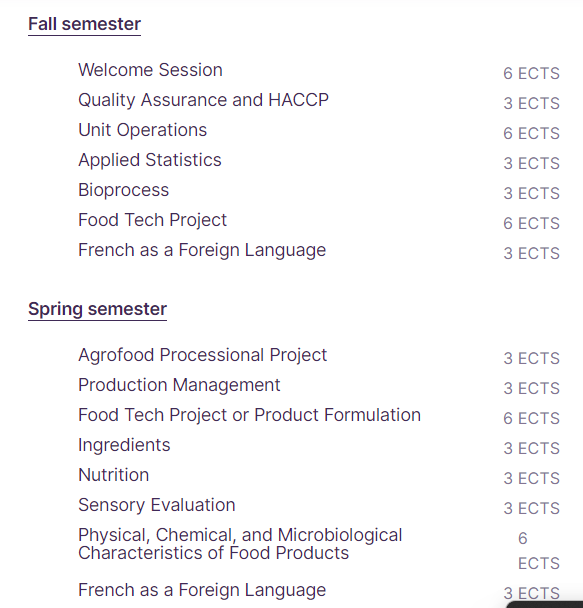 Note that prior to each programs you will have 2 weeks of French as a Foreign Language for 4 ECTS which are not included in the total number ECTSNote that prior to each programs you will have 2 weeks of French as a Foreign Language for 4 ECTS which are not included in the total number ECTSNote that prior to each programs you will have 2 weeks of French as a Foreign Language for 4 ECTS which are not included in the total number ECTSFOOD IDENTITY or WINE IDENTITY FALL SEMESTERFOOD IDENTITY track (Master 1 level)FOOD IDENTITY track (Master 1 level)FOOD IDENTITY or WINE IDENTITY FALL SEMESTERFI-11-TER - Concepts of local and traditional food products 5FOOD IDENTITY or WINE IDENTITY FALL SEMESTERFI-12-PRO - Processing of traditional food products7FOOD IDENTITY or WINE IDENTITY FALL SEMESTERFI-13-QM - Quality management and methods of characterization of food products8FOOD IDENTITY or WINE IDENTITY FALL SEMESTERFI-14-BR – Bibliographical research 5FOOD IDENTITY or WINE IDENTITY FALL SEMESTERTOTAL ECTS =25FOOD IDENTITY or WINE IDENTITY FALL SEMESTERWINE IDENTITY track (Master 2 level)WINE IDENTITY track (Master 2 level)FOOD IDENTITY or WINE IDENTITY FALL SEMESTERPlease choose one of the following options*: *Option 1: VM2-WINEID–TER Values of food products (Master Food Identity courses + specific project) from mid-September until mid-October [written exam]  *Option 2: VM2-WINEID-ARP – Applied research project (GRAPPE research unit)                           from mid-September until end of February [written report + oral defense]10FOOD IDENTITY or WINE IDENTITY FALL SEMESTERVM2-WINEID-AVT – Understanding the added values of terroir-driven wines – starting mid-October10FOOD IDENTITY or WINE IDENTITY FALL SEMESTERVM2-WINEID-FCS – Analyzing the terroir system and identity of wine regions – starting mid-October5FOOD IDENTITY or WINE IDENTITY FALL SEMESTERVM2-WINEID-S3 – Terroir factors and wine tasting – starting mid-October 5FOOD IDENTITY or WINE IDENTITY FALL SEMESTERTOTAL ECTS =30Which campus offers what course: depends on the course… if they are part of the chemistry (or other technology) program, they are organized in Ghent. If they are part of the agro- and -biotechnology program, they are taught in Sint-Niklaas. From the cluster (= faculty) of (Bio)Technology all programs except Agro- and Biotech are located in Ghent Also a lot of courses are also offered “in distance education”, which means that they are in some way recorded and digitally offered, so students (sometimes) do not need to physically attend classes (with the exception of lab classes, of course). In any case, although it takes about an hour to travel from the campus of Ghent to the campus of Sint-Niklaas, there is very good public transport, so occasionaly a course on another campus shouldn’t be a problem (of course, only occasionally).